OGŁOSZENIE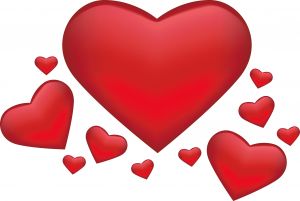 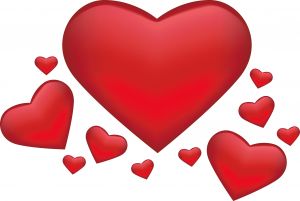 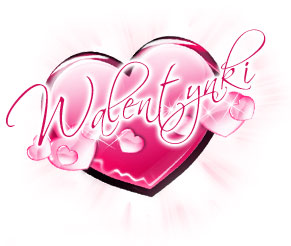 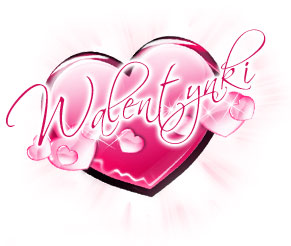 RUSZA „POCZTA WALENTYNKOWA”Samorząd Uczniowski zachęca uczniów do przygotowania walentynek.Kartki walentynkowe wrzucamy do skrzynki zaufania.W dniu 14 lutego 2017 r. przedstawiciele Samorządu Uczniowskiego będą chodzić po klasach i rozdawać 
kartki walentynkowe.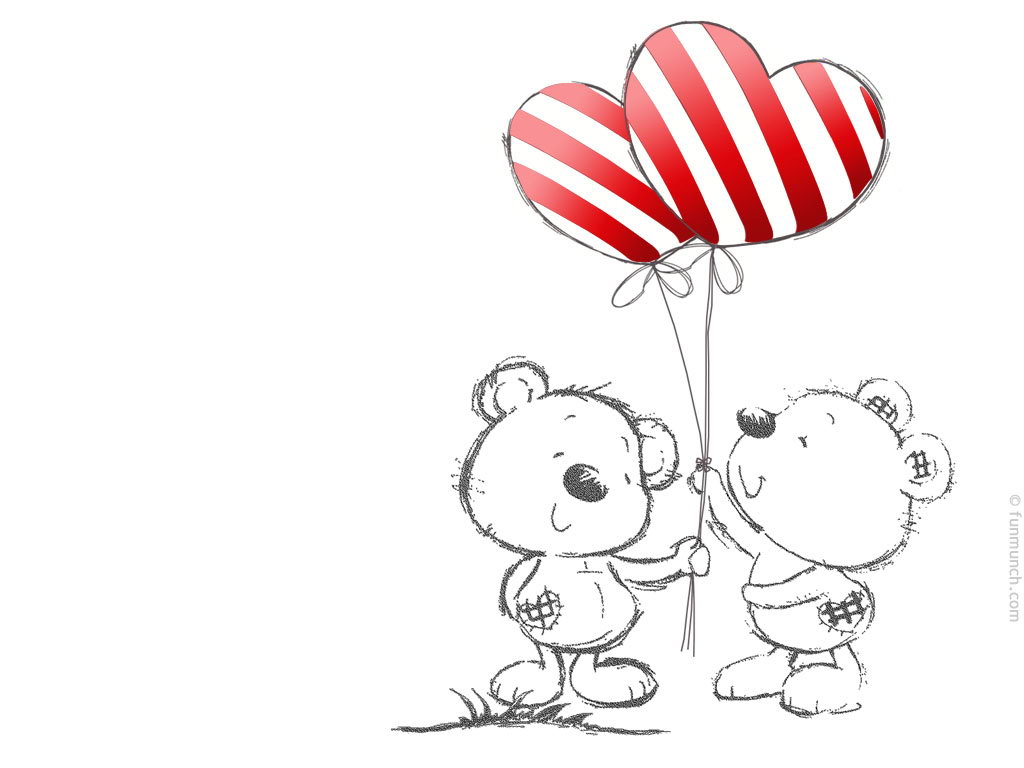 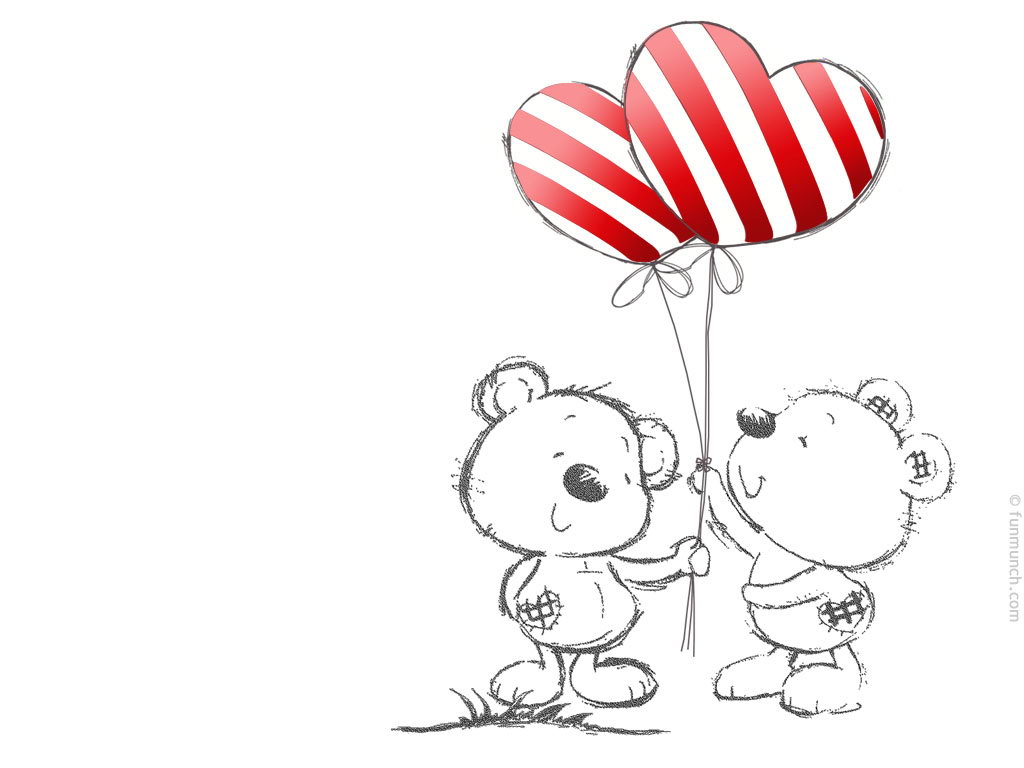 Walentynki proszę wrzucać do dnia 10 lutego 2017 r.Samorząd Uczniowski